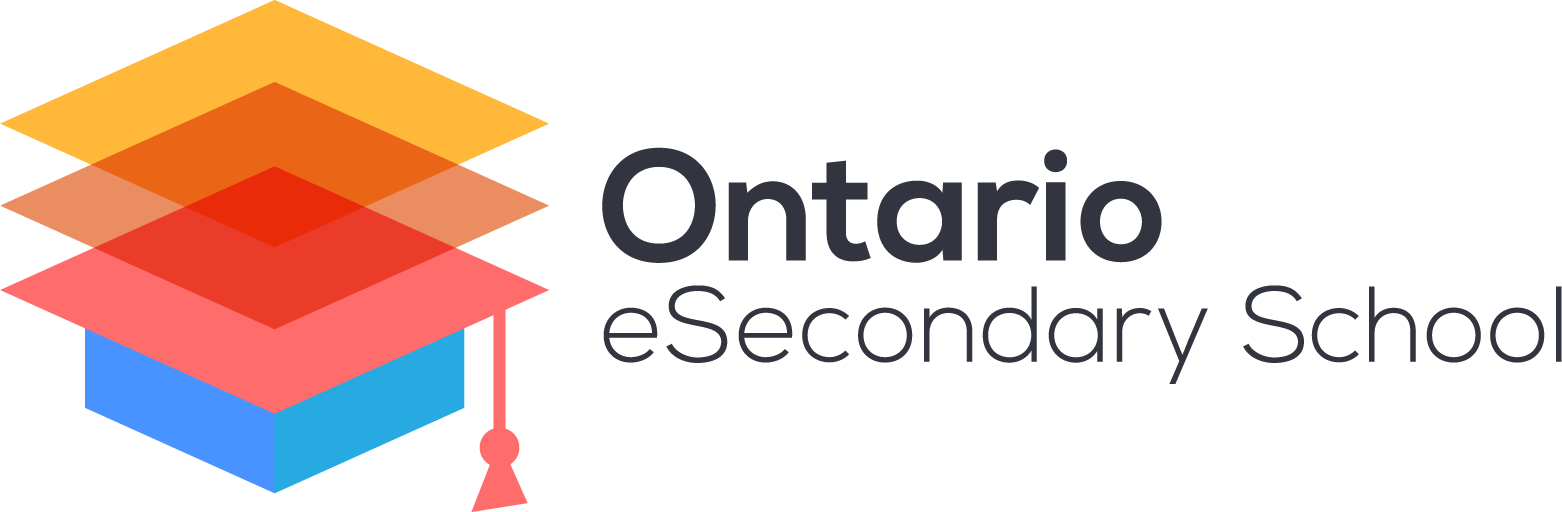 PRIOR LEARNING ASSESSMENT AND RECOGNITION FOR MATURE STUDENTSAPPLICATION FOR ASSESSMENT FOR GRADES 9, 10 11 AND 12 CREDITS THROUGH THE EQUIVALENCY PROCESSPlease complete this application form and submit it to your school Principal at principal@oeshighschool.comSurname:      Given names:      MIN/OEN (if applicable):                                                         Grade:      Gender:  Male  Female                              Date of birth:       year       month       daySchool:      I wish to have my education and/or training credentials and related documentation assessed through the PLAR equivalency process. I believe that my credentials and related documentation provide evidence of my prior learning and demonstrate that I have met the curriculum expectations for each of the following courses in the Ontario curriculum:I am aware that my credentials and documentation will be evaluated against the expectations outlined in the appropriate curriculum policy document(s). I am also aware that a maximum of 10 credits may be granted through the challenge and equivalency processes (combined) for courses in Grade 11 and 12.I am submitting the following credentials and documentation for assessment through the equivalency process: transcript(s) from postsecondary education institution(s) (e.g., colleges, universities, or other similar institutions) transcript(s) from secondary schools/boards credential(s) from education and/or training programs (e.g., apprenticeship certificate) documentation from employer(s) (past or current), giving details of knowledge and skills required to perform work-related tasks documentation from supervisor in a volunteer work setting, giving details of knowledge and skills required to perform assigned tasks I have reviewed the curriculum expectations for each course for which I am requesting equivalent credit value. I understand that a board/school committee will review my applicationSignature of student: __________________________                                          Date:      Signature of principal: _________________________                                           Date:      FOR OFFICE USE ONLYDate application received:      Date equivalency process completed:      